МЕКТЕП ТУРАЛЫ«Ату-2019 халықаралық жазғы мектебі» - Алматы технологиялық университеті профилді ЖОО арасында академиялық ұтқырлықты дамыту мақсатында «Технологиялық машиналар мен жабдықтар» бағыты бойынша студенттер мен магистранттарға арналған жазғы мектеп бағдарламасын ұсынады.Іс-шараның мақсаты азық-түлік саласындағы соңғы жетістіктермен, өсімдік майы мен ұлттық тамақ өнімдерін өндіруге арналған жаңа әдістермен және жабдықтармен, сондай-ақ дәнді дақылдарды өңдеудің перспективалы технологияларымен танысу болып табылады.Халықаралық жазғы мектепке қатысушылар тамақ өнімдерінің реологиялық қасиеттерін анықтаудың перспективалы әдістері, тамақ және қайта өңдеу өнеркәсібінде суықты қолдану және ҚР-да бақша дақылдарын өңдеудің заманауи технологиясы бойынша практикалық дағдыларға ие болады.ҚызметіЖазғы мектеп қамтитын мастер-класс тақырыптарының бағыты: тамақ өндірісі, және соның ішіндегіөнімдердіңфизикалық-механикалық қасиеттерін анықтау, дәнді дақылдарды қайта өңдеу технологиясы бойынша.Бағдарламаның ұзақтығы 30 сағатты құрайды.Халықаралық жазғы мектеп қорытындысы бойынша қатысушыларға сертификат беріледі.Жазғы мектепке қатысу, жатақханада тұру төлемін қосқанда 15 000 (он бес мың) теңгені құрайды.Жол жүру және тамақтану шығындарын қатысушылар өздері төлейді.Жазғы мектептің өту кезеңі 2019 ж. 3 маусымнан 07 маусымға дейін.МазмұныІс-шара жаңа жабдықтармен жабдықталған АТУ технопаркі базасында 5 күн бойы өткізіледі.Халықаралық жазғы мектептегі күннің негізгі бөлігі дәрістерге, семинарларға, зертханалық жұмыстарға арналған, сондай-ақ бағдарламаға тамақ өнеркәсібінің жетекші кәсіпорындарында экскурсиялар, ғылыми-зерттеу институттарына бару қарастырылған.Сонымен қатар мәдени іс-шаралар жүргізіледі: мерекелер, концерттер, фотосессиялар, шеберханалар жұмыстарының ашылу тұсаукесері, Алматы қаласымен таныстыру туры өткізіледі.ҚатысушыларАТУ-2019 халықаралық жазғы мектебінің лекторлары-белгілі зерттеушілер, ғалымдар, ҚР жетекші кәсіпорындарының шеберлері.Төменде олардың кейбір:Медведков Е.Б.-т.ғ.д., профессор, ТӨМА кафедрасы, инжиниринг және ақпараттық технологиялар факультеті, АТУ, ЖОО үздік оқытушысы-2015.Ғылыми зерттеулермен айналысутақырыбы: Қауыннан функционалды мақсаттағы өнімдерді алу барысындаға кешенді өңдеудің жоғары тиімді технологиясын әзірлеу.Джингилбаев С.С.-т.ғ.д., профессор, ТӨМА кафедрасы, инжиниринг және ақпараттық технологиялар факультеті, АТУ.Ғылыми зерттеулермен айналысубағыты:Майлы дақылдарды өңдеу технологиясы мен техникасын жасау және жетілдіру.Цой А.П.-т.ғ.к., АТУ профессоры, ТӨМА кафедрасы, инжиниринг және ақпараттық технологиялар факультеті, АТУ.Қазақстан суыту қауымдастығының президенті.Ғылыми зерттеулермен айналысутақырыбы:Суықпен жабдықтау және кондиционерлеу жүйелерінде радиациялық салқындатуды қолдану үшін ғылыми-инженерлік негіздерді зерттеу және әзірлеу.Кузембаев К. К.-т.ғ. к., АТУ профессоры, ТӨМА кафедрасы, инжиниринг және ақпараттық технологиялар факультеті, АТУ.Ғылыми зерттеулермен айналысутақырыбы:Ұлттық жарма өнімдерінің өндірісін механикаландыру және автоматтандыру.Жобаның ерекшеліктеріАТУ -2019 халықаралық жазғы мектеп қатысушыларының географиясы-Алматы қ.ЖОО, сондай-ақ Қазақстан Республикасының және жақын шетелдердің аймақтық Университеттерінің білім алушылары.ЖАЗҒЫ МЕКТЕП БАҒДАРЛАМАСЫМАТЕРИАЛДЫҚ БАЗА«Robolab»УақытыСабақтың атауыОқытушының аты-жөніСабақтың өтетін орны1 күн1 күн1 күн1 күн9.00-10.00Қатысушыларды тіркеу, 2 қабат, ауд. 216-3Б Қатысушыларды тіркеу, 2 қабат, ауд. 216-3Б Қатысушыларды тіркеу, 2 қабат, ауд. 216-3Б 10.00-11.00Технологиялық машиналар және жабдықтар - ОБ таныстыру – «ТӨМА» кафедрасының меңгерушісі,т.ғ.д., Усупов С.С., өткізу орны: 2 қабат, 216-3БТехнологиялық машиналар және жабдықтар - ОБ таныстыру – «ТӨМА» кафедрасының меңгерушісі,т.ғ.д., Усупов С.С., өткізу орны: 2 қабат, 216-3БТехнологиялық машиналар және жабдықтар - ОБ таныстыру – «ТӨМА» кафедрасының меңгерушісі,т.ғ.д., Усупов С.С., өткізу орны: 2 қабат, 216-3Б11.00– 13.00Дәріс тақырыбы: дәстүрлі емес дақылдардан тағамдық өсімдік майын өндірудің заманауи тәсілдеріДжингилбаев Сеит Сарсенбаевич т.ғ.д., профессор2 қабат, 216-2Б13.00- 14.00Түскі асқа үзілісАТУ асханасы14.00-16.00Өсімдік майын өндіретін кәсіпорынға экскурсияДжингилбаев Сеит Сарсенбаевич т.ғ.д., профессор2 күн2 күн2 күн2 күн10.00- 11.00Дәріс тақырыбы: Ұлттық тамақ өнімдерін өндірудің техникасы мен технологиясын дамытуКузембаев Каныш Кузембаевичт.ғ.к., АТУ профессоры2 қабат, 216-2Б11.00-13.00Дәріс тақырыбы: Тамақ өндірісінің өндірістік үдерістерін автоматтандырудың өзекті мәселелеріЧакеева Карлыгаш Сайлаубаевнат.ғ.к., доцент2 қабат, 216-2Б13.00- 14.00Түскі асқа үзілісСтоловая АТУ14.00-16.00Университеттің ҒЗИ және технопаркпен таныстыруКузембаев Каныш Кузембаевичт.ғ.к., АТУ профессоры2Б корпус,  Фуркат көш, 348/416.00-17.00Студенттік зертхана робототехникамен  «Robolab» таныстыру Жумахан Н.Б.ТӨМА Зертхана меңгерушісі 2Б корпус,  Фуркат көш, 348/4, 423 ауд.3 күн3 күн3 күн3 күн10.00- 13.00Мастер-класс тақырыбы:Тамақ өнімдерінің реологиялық қасиеттерін анықтаудың перспективалық әдістеріМедведков Евгений Борисович т.ғ.д., профессор2 қабат, 216-2Б13.00-14.00Түскі асқа үзілісТүскі асқа үзілісАТУ асханасы14.00-17.00Медеуге баруМедведков Е. Б. т.ғ.д., профессор4 күн4 күн4 күн4 күн10.00- 11.30Дәріс тақырыбы: ҚР-да бақша дақылдарын өңдеудің заманауи технологияларыШамбулов Е.Д.,т.ғ.к., доцент2 қабат, 216-2Б11.40- 13.00Дәріс тақырыбы: Азық-түлік саласы кәсіпорындарының заманауи жабдықтары Жунис Данияр RG BRANDS техникалық менеджері2 қабат, 216-2Б13.00-14.00Түскі асқа үзілісАТУ асханасы14.00-16.30Мастер-класс тақырыбы: Дәнді дақылдарды өңдеудің перспективалы технологиялары Насруллин Г.Ш.т.ғ.к., доцент2 қабат, 216-2Б5 күн5 күн5 күн5 күн10:00-12:00Дәріс тақырыбы: Тамақ және қайта өңдеу өнеркәсібінде суықты қолдануЦой Александр Петрович.т.ғ.к., АТУ профессоры2 қабат, 216-2Б12.00- 13.00Түскі асқа үзілісАТУ асханасы13.00-14.00Жазғы мектептің жабылуы.Сертификаттарды тапсыру«Өндірістік үдерістерді механикаландыру және автоматтандыру» кафедрасының зертханалары«Өндірістік үдерістерді механикаландыру және автоматтандыру» кафедрасының зертханалары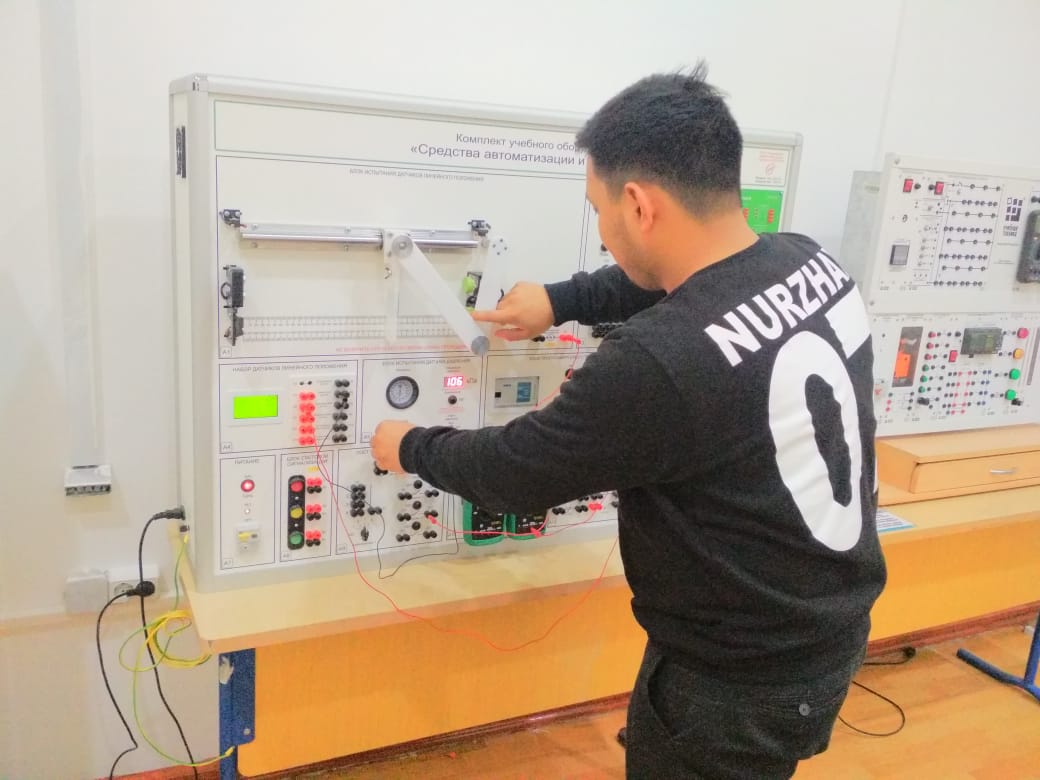 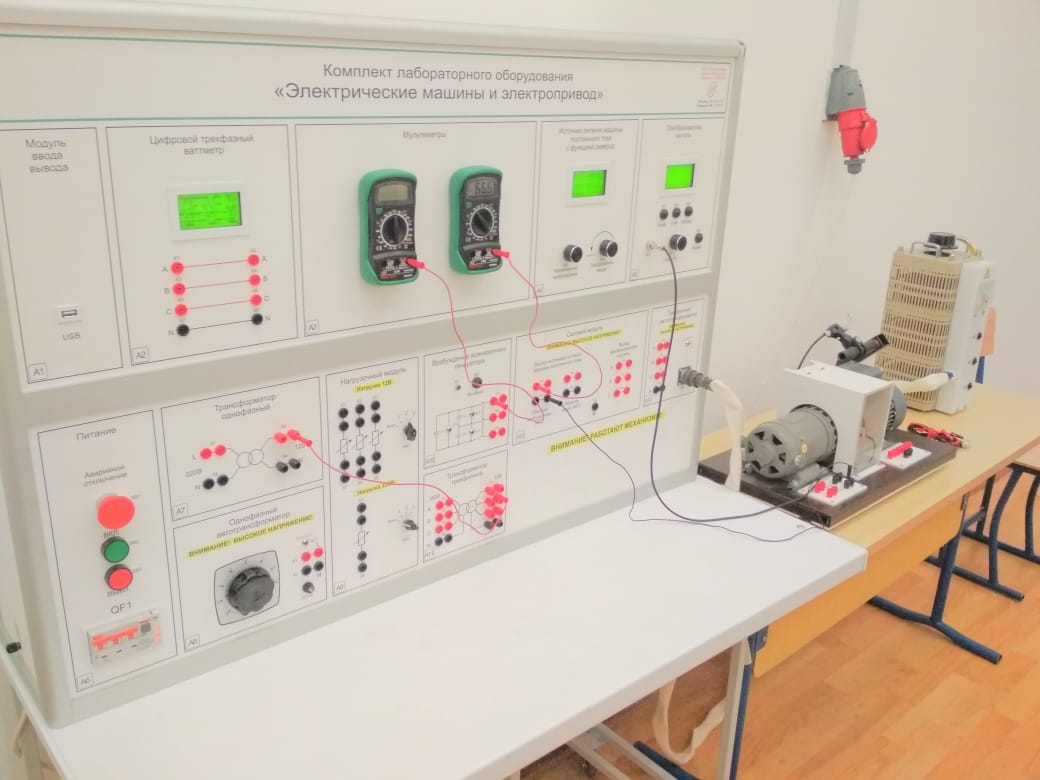 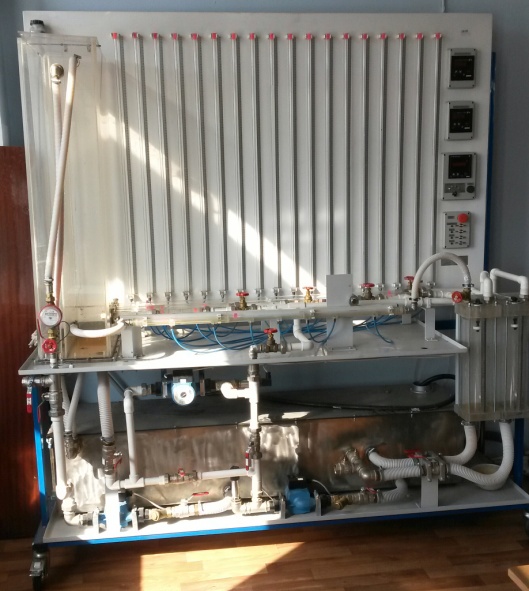 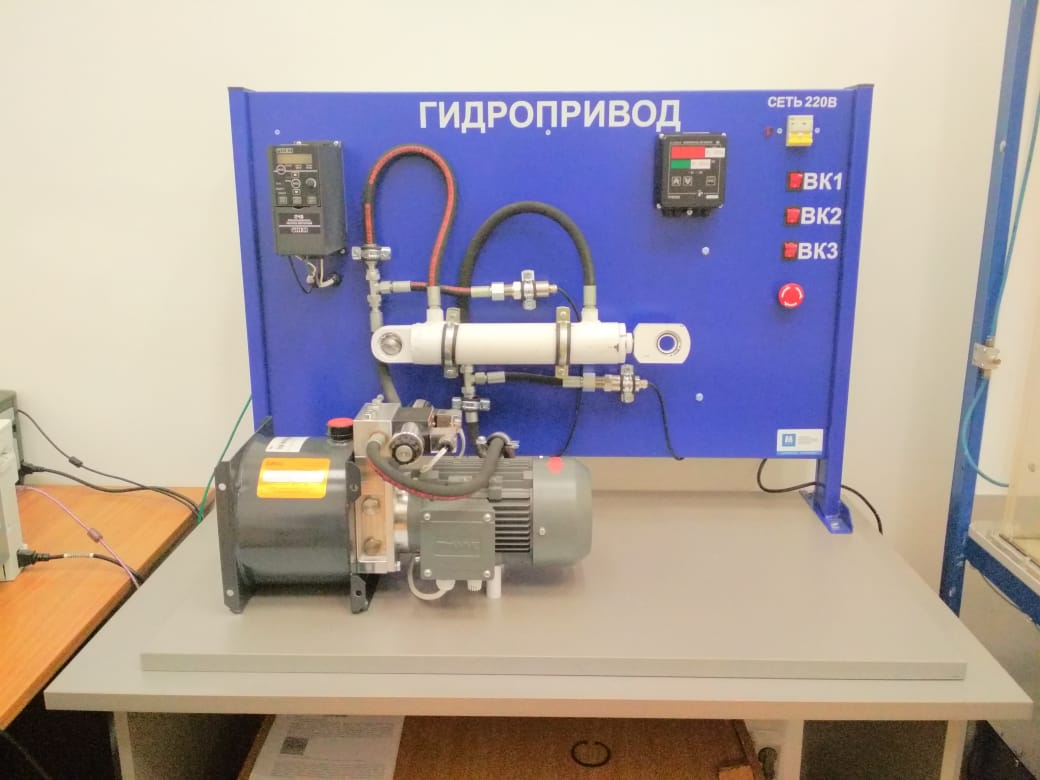 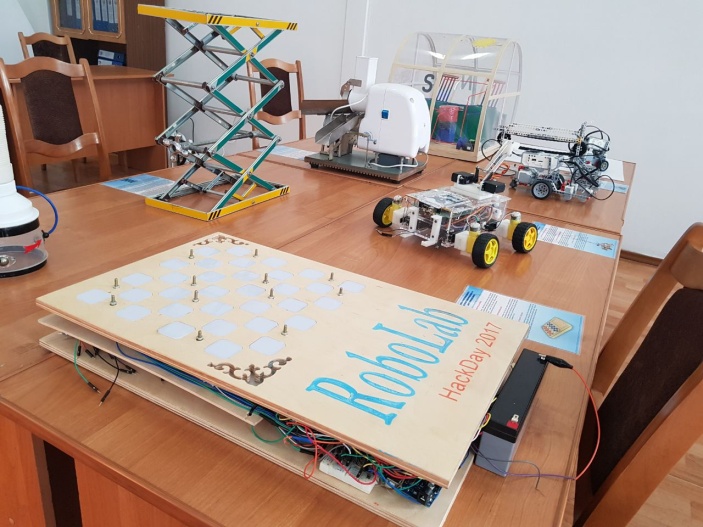 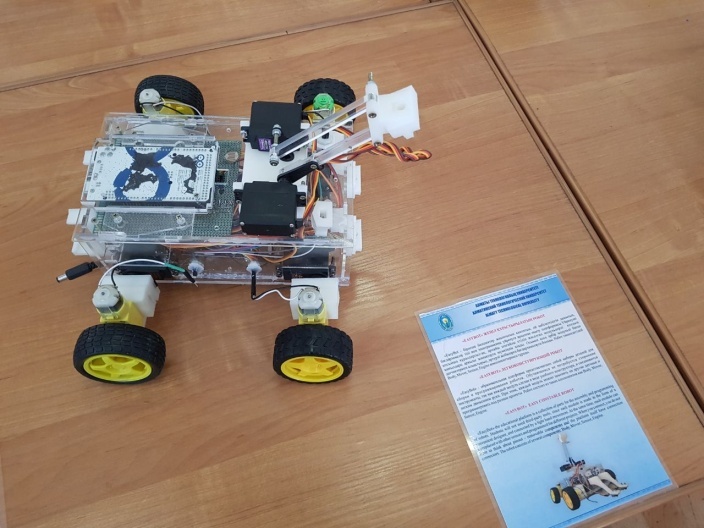 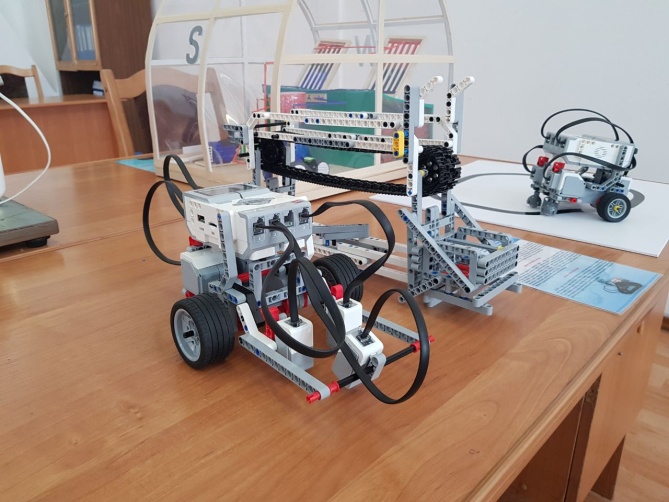 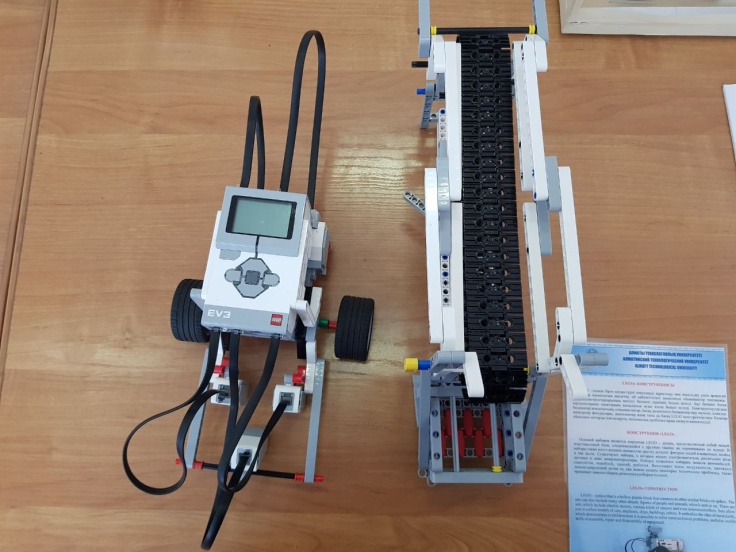 